科技部自然科學及永續研究發展司永續發展學門研究成果研討會-「都市化與環境變遷」及「土地使用」一、活動說明永續發展學門成果發表會為科技部自然科學及永續研究發展司 (以下簡稱自然司) 常態例行性會議；本次係邀請學門中與「都市化與環境變遷」及「土地使用」兩議題相關計畫發表其科學研發成果。學門的成果發表會除了提供研究計畫成果發表的機會，同時也是要接受外界檢視執行成效的挑戰。本次議程安排，於上午時段係邀請學門中與上述兩議題相關之研究團隊，於近3年度已完成全期研究的總主持人針對其成果分別於「都市化與環境變遷」及「土地使用」兩場次進行口頭發表；下午時段則邀請目前正執行「都市化與環境變遷」及「土地使用」相關之計畫主持人們分享其計畫階段性成果。同時為了強化學術研究的政策落實，於各場次都邀請到相關機關代表評論研究成果並參與討論。二、會議地點本次發表會於本(107)年9月28日 (星期五) 假國立台灣大學水工試驗所 (台北市大安區舟山路158號) 辦理。有興趣的學者專家可於本次研討會報名網頁中報名。
(https://docs.google.com/forms/d/e/1FAIpQLSdL0HZ0QTzI3Vl1pOSow3TWkPof3DISe8hUn9eFq1KDtVx1g/viewform) 三、會議議程四、會場交通資訊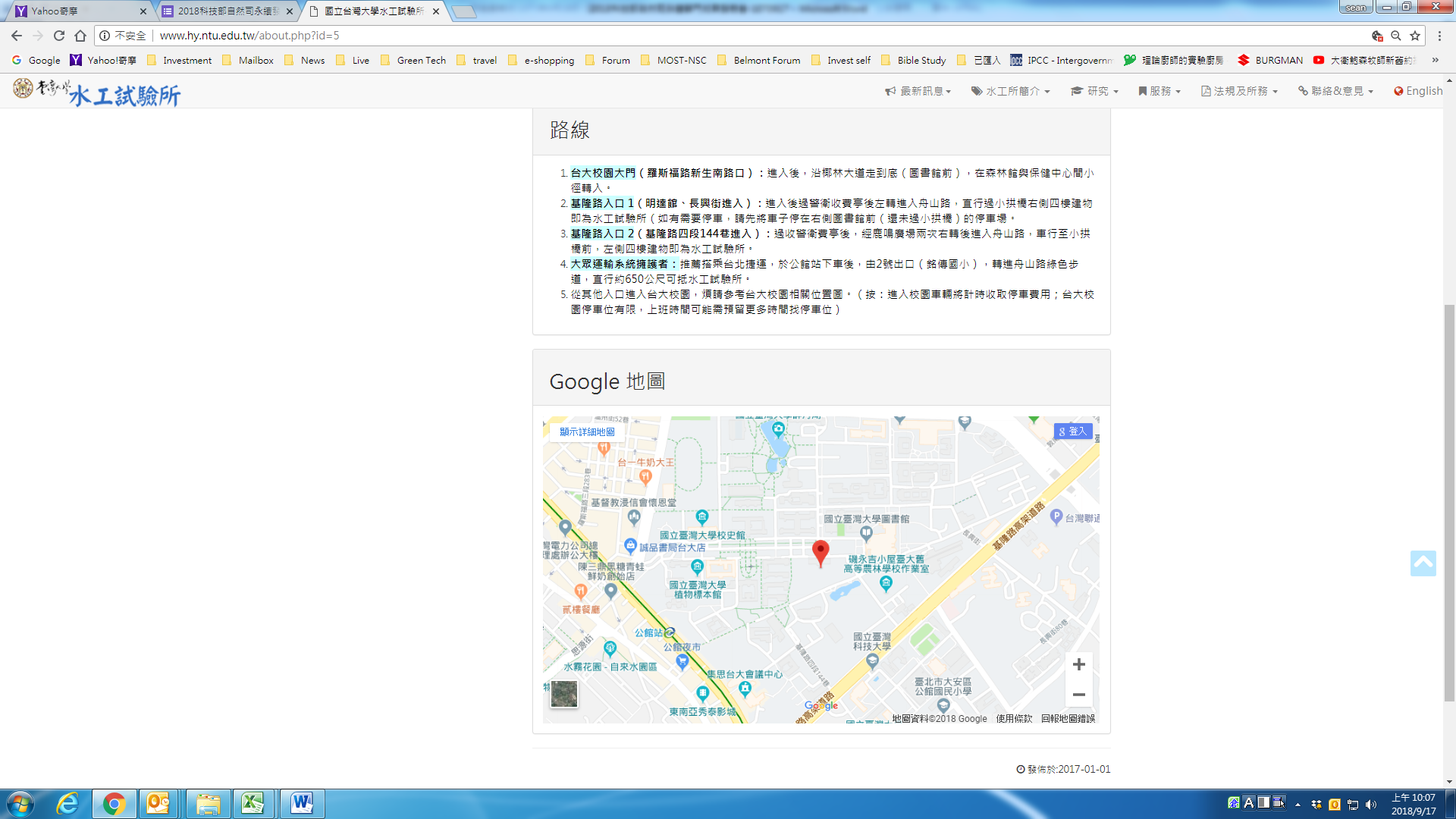 9月28日議程議程議程8:30-9:00報到 (水工所406)報到 (水工所406)報到 (水工所406)9:00-9:10開幕式開幕式開幕式9:10-9:50說明會永續發展學門及貝蒙論壇國際合作說明 (林財富 特聘教授)說明會永續發展學門及貝蒙論壇國際合作說明 (林財富 特聘教授)說明會永續發展學門及貝蒙論壇國際合作說明 (林財富 特聘教授)9:50-10:10茶敘(水工所406外面走廊)茶敘(水工所406外面走廊)茶敘(水工所406外面走廊)核心議題A: 都市化與環境變遷 (水工所406)核心議題A: 都市化與環境變遷 (水工所406)核心議題B: 土地使用 (水工所204)核心議題B: 土地使用 (水工所204)10:10-10:40建構台灣離島空間智慧永續發展之研究(鄒克萬 教授)10:10-10:25核心計畫說明 (林裕彬特聘教授兼系主任)10:40-11:10環境變遷下的永續都會治理:以台中市為例(史美強 教授)10:30-10:55社會-生態系統韌性：促進大農大富平地森林社會-生態系統之調適與轉型(戴興盛 教授)11:10-11:40永續都市的代謝分析、評估與管理（馬鴻文 教授）10:55-11:20河川流域永續資源管理與國土規劃之研究--水資源利用調配與永續國土規劃之研究(吳瑞賢 教授)11:40-12:00評論- 國發會國土區域離島發展處 蘇玉守科長- 台北市都市發展局  張剛維副局長11:20-12:00評論- 水利署 綜合企劃組張廣智組長- 水保局 保育治理組范世億組長-營建署綜合計畫組廖文弘 簡任技正12:00-13:30午休時間午休時間午休時間核心議題A: 都市化與環境變遷核心議題A: 都市化與環境變遷核心議題B: 土地使用核心議題B: 土地使用13:30-13:35核心計畫說明 (黃書禮 特聘教授)13:30-14:00氣候變遷下海岸地區發展與海洋變遷互動之研究(簡連貴 教授)13:35-14:05都市代謝與城市永續性—韌性與三重底線（李育明 特聘教授兼所長、郭乃文 教授、闕蓓德 教授）13:30-14:00氣候變遷下海岸地區發展與海洋變遷互動之研究(簡連貴 教授)14:05-14:50土地遠距連接、治理與都市永續性 (黃書禮 特聘教授及團隊成員)14:00-14:30東海岸原住民港口部落與新社部落的土地及水資源管理利用與社區永續發展(張瑋琦 副教授)14:50-15:10個別型計畫：- 城市永續環境行動之探討─以公共空間行動場域為觀察標的之2實證性研究（陳思先 助理教授）- 台灣港埠城市永續都市形態之研究（陳志宏 教授）14:30-15:00土地系統動態變遷之因果與機制研究(林裕彬 教授)14:50-15:10個別型計畫：- 城市永續環境行動之探討─以公共空間行動場域為觀察標的之2實證性研究（陳思先 助理教授）- 台灣港埠城市永續都市形態之研究（陳志宏 教授）15:00-15:30評論- 水利署 綜合企劃組張廣智組長- 水保局 保育治理組范世億組長-營建署綜合計畫組廖文弘 簡任技正15:10-15:30評論- 國發會國土區域離島發展處 郭翡玉處長- 營建署  陳繼鳴副署長15:00-15:30評論- 水利署 綜合企劃組張廣智組長- 水保局 保育治理組范世億組長-營建署綜合計畫組廖文弘 簡任技正15:30-15:50茶敘 (水工所406外面走廊)茶敘 (水工所406外面走廊)茶敘 (水工所406外面走廊)15:50-17:00綜合討論 (水工所406)主持人: 黃書禮 教授綜合討論 (水工所406)主持人: 黃書禮 教授綜合討論 (水工所406)主持人: 黃書禮 教授